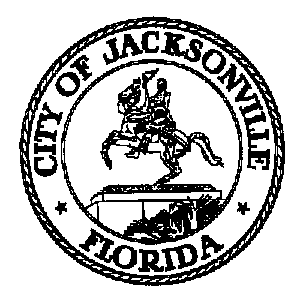 JACKSONVILLE CITY COUNCILRESEARCH DIVISIONTask Force on Safety and Crime ReductionMentoring Subcommittee Meeting MinutesApril 18, 20192:30 pmDon Davis RoomFirst Floor, City Hall117 W. Duval StreetChair: Dr. Sabrina EdwardsClifton AndersonFrancois BrownLarry CookPreston HarrisRob Mason- Subject Matter ExpertSean Mulholland Topic: Task Force on Safety and Crime Reduction –Mentoring SubcommitteeAttendance: Colleen Hampsey- Council Research; Crystal Shemwell - Legislative ServicesFor all other attendees please see the sign in sheetMeeting Convened: 2:39 pmChairperson Edwards convened the meeting and called for introductions. This was the fourth meeting for the mentoring subcommittee and Dr. Edwards welcomed the group. The members approved the minutes from the previous meeting and reviewed the agenda. The group discussed the City-Wide Mentoring proposal drafted by Dr. Edwards. The proposal includes the creation of a City Director position and two case managers to coordinate the recruitment, funding and oversight of mentoring services throughout Jacksonville with an annual operating budget of $350,000. It was mentioned that any agency not receiving City funds would be hesitant to accept oversight. It was also said that the mentoring plan would include group mentoring (with a 1:5 or 1:7 ratio), which would increase the capacity of children involved. The subcommittee agreed to edit the proposal, removing the reference to mentoring those ages 19-25. The job descriptions for the positions, as drafted by Dr. Edwards, are posted as handouts from this meeting. Any revisions suggested by the members will be sent to council staff by April 23rd.The group talked about the urgency to include those in the juvenile justice system in the mentoring plan. Dr. Edwards commented on City parks and how there could be more programming in those locations, particularly for teens and possibly at night. Public comment: Stanley Scott spoke about the importance of strong city leadership and educational equality. The comment card is on file.With no further business, Chairperson Edwards adjourned the meeting. The next subcommittee meeting on April 18, 2019 at 2:30 pm has been cancelled. The next subcommittee meeting will be scheduled after the Task Force Chair meeting on April 26th. Meeting Adjourned: 3:40 pmMinutes: Colleen Hampsey, Council Research CHampsey @coj.net   (904) 630-1498Posted 4.24.19 5:00 pmTape: Task Force on Safety and Crime Reduction Mentoring Subcommittee -Legislative Services Division 4.18.19